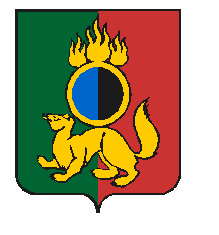 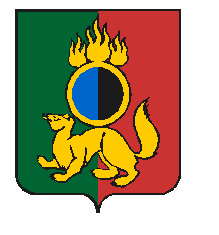 РОССИЙСКАЯ  ФЕДЕРАЦИЯСВЕРДЛОВСКАЯ  ОБЛАСТЬПЕРВОУРАЛЬСКАЯ  ГОРОДСКАЯ  ДУМАРЕШЕНИЕ30 июля 2020 года 									    № 340О прощении задолженности по уплате пеней, штрафов и процентов, начисленных на основании заключенных договоров аренды муниципального казенного имущества, договоров аренды земельных участков, находящихся в муниципальной собственности, и договоров аренды земельных участков, государственная собственность на которые не разграничена, на территории городского округа ПервоуральскВ соответствии со ст. 415 Гражданского кодекса Российской Федерации,  Федеральным законом от 06 октября 2003 года № 131-ФЗ «Об общих принципах организации местного самоуправления в Российской Федерации», руководствуясь Указом Губернатора Свердловской области от 18.03.2020 года          № 100-УГ «О введении на территории Свердловской области режима повышенной готовности и принятия дополнительных мер по защите населения от новой коронавирусной инфекции (2019-nCoV)», руководствуясь статьей 23 Устава городского округа Первоуральск, Первоуральская городская ДумаРЕШИЛА:Арендаторам по договорам аренды муниципального казенного имущества, а также арендаторам по договорам аренды земельных участков, находящихся в муниципальной собственности, и договорам аренды земельных участков, государственная собственность на которые не разграничена, на территории городского округа Первоуральск, произвести прощение задолженности по уплате пеней, штрафов и процентов, начисленных на основании заключенных договоров, в случае полного исполнения ими обязательства по уплате задолженности по арендной плате по указанным договорам.	2. Установить следующие условия для осуществления прощения, предусмотренного пунктом 1 настоящего решения:	2.1. обязательство по уплате задолженности возникло до 01.01.2019 года;	2.2. прощаемая сумма пеней, штрафов и процентов начислена в отношении задолженности, возникшей до 01.01.2019 года;	2.3. прощаемая сумма пеней, штрафов и процентов составляет 100 %, но не более суммы исполняемого обязательства по уплате задолженности по арендной плате;	2.4. обязательства по уплате задолженности по арендной плате исполнено в полном объеме в срок до 01 ноября 2020 года.3. Рекомендовать Администрации городского округа Первоуральск утвердить порядок реализации настоящего решения.	4. Опубликовать настоящее решение в «Вестнике Первоуральcкой городской Думы» и обнародовать на сайте Первоуральcкой городской Думы (www.prvduma.ru).5. Настоящее решение вступает в силу с момента его опубликования.               	6. Контроль исполнения настоящего решения возложить на Комитет                      по работе с организациями различных форм собственности Первоуральской городской Думы (А.Ю. Гильденмайстер).Председатель Первоуральской городской Думы			Г.В. СельковаГлава городского округа Первоуральск		          			И.В. КабецДата подписания:					            «____»__________ 2020 г.